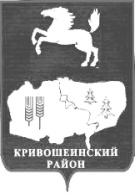 АДМИНИСТРАЦИЯ КРИВОШЕИНСКОГО РАЙОНАПОСТАНОВЛЕНИЕ30.04.2013									                № 324 с.КривошеиноТомской областиОб утверждении Плана мероприятий («дорожной карты») «Изменения в сфере образования в Кривошеинском районе»(в редакции постановлений Администрации Кривошеинского района от 26.08.2014 №523, от 03.12.2015 № 406)	В соответствии с распоряжением Администрации Томской области от 10.04.2013 №283-ра «Об утверждении Плана мероприятий («дорожной карты») «Изменения в сфере образования в Томской области»ПОСТАНОВЛЯЮ:1.       Утвердить:1.1.    План мероприятий  («дорожную карту»)  «Изменения  в  сфере  образования  в Кривошеинском районе» согласно приложению № 1 к настоящему постановлению;1.2.    Финансовое обеспечение Плана мероприятий («дорожной карты») «Изменения в сфере образования в Кривошеинском районе» согласно приложению № 2 к настоящему постановлению;1.3.    Финансовое обеспечение Плана мероприятий («дорожной карты») «Изменения в сфере образования в Кривошеинском районе»  в части повышения заработной платы работников согласно приложению № 3 к настоящему постановлению;2.    Определить ответственным исполнителем за реализацию Плана мероприятий    («дорожной карты») «Изменения в сфере образования в Кривошеинском районе» муниципальное казённое учреждение «Управление образования Администрации Кривошеинского района» (Кустова М.Ф.).3.  Настоящее постановление подлежит опубликованию в Сборнике нормативных актов и размещению в сети «Интернет» на официальном сайте муниципального образования Кривошеинский район.4. Настоящее постановление вступает в силу с 1 января 2013 года.      5.       Контроль за исполнением постановления оставляю за собой.Глава Кривошеинского района(Глава Администрации)							     А.В. РазумниковКустова М.Ф., 2-19-74Верно:управляющий делами Администрации				                   М.Ю. КаричеваНаправлено:ПрокуратураУправление финансовОУ - 16ПЛАНмероприятий ("дорожная карта")  "Изменения в сфере образования в Кривошеинском районе" Изменения в дошкольном образовании, направленные на повышение эффективности и качества услуг в сфере образования, соотнесенные с этапами перехода к эффективному контракту1.1  Основные направленияРеализация мероприятий, направленных на ликвидацию очередности на зачисление детей в дошкольные образовательные организации, включает в себя:реализацию долгосрочной целевой программы «Развитие муниципальной системы дошкольного образования муниципальное образование Кривошеинский район на 2011-2013 годы», утверждённую Постановлением Администрации Кривошеинского района от 09.11.2011 № 690;создание дополнительных мест в муниципальных образовательных учреждениях;обновление требований к условиям предоставления услуг дошкольного образования и мониторинг их выполнения;Обеспечение высокого качества услуг дошкольного образования включает в себя:внедрение федеральных государственных образовательных стандартов дошкольного образования;кадровое обеспечение системы дошкольного образования;внедрение системы оценки качества дошкольного образования.Введение эффективного контракта в дошкольном образовании включает в себя:внедрение механизмов эффективного контракта с педагогическими работниками организаций дошкольного образования, внедрение механизмов эффективного контракта с руководителями образовательных организаций дошкольного образования в части установления взаимосвязи между показателями качества предоставляемых государственных (муниципальных) услуг организацией и эффективностью деятельности руководителя образовательной организации дошкольного образования;- информационное и мониторинговое сопровождение введения эффективного контракта.1.2. Ожидаемые результатыРеализация мероприятий, направленных на ликвидацию очередности на зачисление детей в дошкольные образовательные организации, предусматривает обеспечение всех детей возможностью получать услуги дошкольного образования.Обеспечение качества услуг дошкольного образования предусматривает: обновление основных образовательных программ дошкольного образования с учетом требований стандартов дошкольного образования;введение оценки деятельности организаций дошкольного образования на основе показателей эффективности их деятельности.Введение эффективного контракта в дошкольном образовании предусматривает обеспечение обновления кадрового состава и привлечение молодых талантливых педагогов для работы в дошкольном образовании.1.3. Основные количественные характеристики системы дошкольного образования1.4. Мероприятия по повышению эффективности и качества услуг в сфере дошкольного образования, соотнесенные с этапами перехода к эффективному контракту1.5. Показатели повышения эффективности и качества услуг в сфере дошкольного образования, соотнесенные с этапами перехода к эффективному контрактуII. Изменения в общем образовании, направленные на повышение эффективности и качества услуг в сфере образования, соотнесенные с этапами перехода к эффективному контракту2.1. Основные направленияОбеспечение достижения обучающимися Кривошеинского района новых образовательных результатов включает в себя:введение федеральных государственных образовательных стандартов; внедрение методических рекомендаций Министерства образования и науки Российской Федерации по корректировке основных образовательных программ начального общего, основного общего, среднего (полного) общего образования с учетом российских и международных исследований образовательных достижений школьников;реализацию мероприятий по подготовке и переподготовке современных педагогических кадров (модернизация педагогического образования) и мероприятий целевых программ социальной поддержки молодых специалистов;разработка и реализация мероприятий долгосрочной целевой программы «Развитие общего и дополнительного образования Кривошеинского района до 2020 года»;создание условий, соответствующих современным требованиям организации образовательного процесса, в том числе для реализации сетевых и дистанционных моделей образования.Обеспечение равного доступа к качественному образованию включает в себя:внедрение системы оценки качества общего образования;разработка муниципального  плана мероприятий поддержки школ, работающих в сложных социальных условиях;создание условий для дистанционного обучения школьников, при приоритете обучающихся малокомплектных сельских школ.Введение эффективного контракта в общем образовании включает в себя:внедрение механизмов эффективного контракта с педагогическими работниками организаций общего образования,  внедрение механизмов эффективного контракта с руководителями образовательных организаций общего образования в части установления взаимосвязи между показателями качества предоставляемых муниципальных услуг организацией и эффективностью деятельности руководителя образовательной организации общего образования на основе рекомендаций Министерства образования и науки Российской Федерации;информационное и мониторинговое сопровождение введения эффективного контракта.2.2. Ожидаемые результатыОбеспечение достижения новых образовательных результатов предусматривает:обеспечение обучения всех обучающихся Кривошеинского района по новым федеральным государственным образовательным стандартам; повышение качества подготовки обучающихся Кривошеинского районаОбеспечение равного доступа к качественному образованию предусматривает:введение оценки деятельности организаций общего образования на основе показателей эффективности их деятельности;сокращение отставания от среднего по области уровня образовательных результатов выпускников школ, работающих в сложных социальных условиях.Введение эффективного контракта в общем образовании предусматривает обновление кадрового состава и привлечение молодых талантливых педагогов для работы в школе.2.3. Основные количественные характеристики системы общего образования2.4. Мероприятия по повышению эффективности и качества услуг в сфере общего образования, соотнесенные с этапами перехода к эффективному контракту2.5. Показатели повышения эффективности и качества услуг в сфере общего образования, соотнесенные с этапами перехода к эффективному контрактуIII. Изменения в дополнительном образовании детей, направленные на повышение эффективности и качества услуг в сфере образования, соотнесенные с этапами перехода к эффективному контракту3.1.  Основные направленияРасширение потенциала системы дополнительного образования детей включает в себя:разработку и реализацию программ (проектов) развития дополнительного образования детей;разработку и реализацию подпрограммы развития дополнительного образования детей долгосрочной целевой программы «Развитие общего и дополнительного образования Кривошеинского района до 2020 года»;совершенствование организационно-экономических механизмов обеспечения доступности услуг дополнительного образования детей;внедрение системы оценки качества дополнительного образования детей на основе рекомендаций Министерства образования и науки России.Создание условий для развития молодых талантов и детей с высокой мотивацией к обучению включает в себя:реализацию Концепции общенациональной системы выявления и развития молодых талантов;реализацию муниципальной  ведомственной целевой программы «Одаренные дети».Введение эффективного контракта в дополнительном образовании включает в себя:внедрение механизмов эффективного контракта с педагогическими работникам организаций дополнительного образования;внедрение механизмов эффективного контракта с руководителями образовательных организаций дополнительного образования в части установления взаимосвязи между показателями качества предоставляемых государственных (муниципальных) услуг организацией и эффективностью деятельности руководителя образовательной организации дополнительного образования на основе рекомендаций Министерства образования и науки России;информационное и мониторинговое сопровождение введения эффективного контракта.3.2. Ожидаемые результатыНе менее 75 процентов детей от 5 до 18 лет к 2020 году будут охвачены программами дополнительного образования, в том числе 50 процентов из них за счет бюджетных средств.Не менее 46 процентов обучающихся по  программам общего образования примут участие в олимпиадах и конкурсах различного уровня.Во всех организациях дополнительного образования детей будет обеспечен переход на эффективный контракт с педагогическими работниками. Средняя заработная плата педагогов дополнительного образования детей составит 100 процентов к среднемесячной заработной плате по экономике в Томской области.3.3. Основные количественные характеристики системы дополнительного образования детей3.4. Мероприятия по повышению эффективности и качества услуг в сфере дополнительного образования детей, соотнесенные с этапами перехода к эффективному контракту3.5. Показатели повышения эффективности и качества услуг в сфере дополнительного образования детей, соотнесенные с этапами перехода к эффективному контракту Приложение №1УТВЕРЖДЕНпостановлением Администрации Кривошеинского районаот 30.04.2013 №324Единица измерения12 год/ факт13 год/ факт год/ прогноз/факт15 год/ прогноз16 год/ прогноз17 год/ прогноз год/ прогнозЧисленность детей в возрасте 1 – 7 лет тыс. человек1,1251,1301,135/1,0291,1441,1441,1441,144Численность детей в возрасте 1 – 6 леттыс. человек0,9800,9850,854/0,8540,8350,8350,8350,835Охват детей программами дошкольного образованияпроцентов62,772,065,6/ 65,773,773,773,773,7Численность воспитанников (1-6 лет) получающих дошкольное образованиетыс. человек0,5950,6840,684/0,6760,7020,7020,7020,702Численность воспитанников дошкольных образовательных учрежденийтыс. человек0,4150,4150,415/0,4070,4080,4150,4150,415Потребность в увеличении числа мест в дошкольных образовательных учреждениях (0-7 лет)тыс. мест0,2330,14900000Потребность в увеличении числа мест в дошкольных образовательных учреждениях (3-7 лет)тыс. мест0,0600,07000000Отношение численности детей в возрасте от 3 до 7 лет, получающих дошкольное образование в текущем году, к сумме численности детей в возрасте от 3 до 7 лет, получающих дошкольное образование в текущем году и численности детей в возрасте от 3 до 7 лет, находящихся в очереди на получение в текущем году дошкольного образования%92,593,795,6/ 99,6  100                   100100100Удельный вес численности воспитанников дошкольных образовательных учреждений в возрасте от 3 до 7 лет, охваченных образовательными программами, соответствующими федеральному государственному образовательному стандарту дошкольного образования%0050/ 5080100100100Инструменты сокращения очереди в дошкольные образовательные учреждения (ежегодно) – создание дополнительных мест всего, в том числе:мест608200000Количество мест, созданных в ходе мероприятий по обеспечению к 2016 году 100 процентов доступности дошкольного образования:тыс. мест0,0600,08200000          иные формы создания месттыс. мест0,0600,08200000Численность работников дошкольных образовательных учреждений: всего,в том числе педагогические работникитыс. чел.0,0930,0350,1030,0390,106/ 0,1030,041/ 0,0390,0950,0380,0980,0410,0980,0410,0980,041Число воспитанников учреждений дошкольного образований в расчете на 1 педагогического работникачеловек11,010,610,12/10,5710,7410,1210,1210,12Доля педагогических работников дошкольных образовательных учреждений, которым при прохождении аттестации в соответствующем году присвоена первая или высшая категория%5,12,510/107777Удельный вес численности работников административно-управленческого и вспомогательного персонала в общей численности работников дошкольных образовательных учреждений%6262,162,3/62,46058,258,258,2№ п/пМероприятиеИсполнители (соисполнители)Срок исполненияПоказатели/результатыРеализация мероприятий, направленных на ликвидацию очередности на зачисление детей                               в дошкольные образовательные учрежденияРеализация мероприятий, направленных на ликвидацию очередности на зачисление детей                               в дошкольные образовательные учрежденияРеализация мероприятий, направленных на ликвидацию очередности на зачисление детей                               в дошкольные образовательные учрежденияРеализация мероприятий, направленных на ликвидацию очередности на зачисление детей                               в дошкольные образовательные учрежденияРеализация мероприятий, направленных на ликвидацию очередности на зачисление детей                               в дошкольные образовательные учреждения1Реализация муниципальной программы  «Развитие муниципальной системы дошкольного образования муниципального образования Кривошеинский район на 2011-2015 годы»Управление образования (далее УО)Образовательные учреждения дошкольного образования(далее - ООДО) с участием руководителей и педагогических работников образовательных учреждений 2013-2018 годыОтношение численности детей 3-7 лет, которым предоставлена возможность получать услуги дошкольного образования, к численности детей в возрасте 3-7 лет, скорректированной на численность детей в возрасте 5-7 лет, обучающихся в школе80,2/1001.1. Подписание  соглашений о предоставлении областной  субсидии на выполнение мероприятий в рамках государственной программы "Обеспечение доступности и развития дошкольного образования в Томской области на 2013-2020 годы"УО2013 годОтношение численности детей 3-7 лет, которым предоставлена возможность получать услуги дошкольного образования, к численности детей в возрасте 3-7 лет, скорректированной на численность детей в возрасте 5-7 лет, обучающихся в школе80,2/1001.2.Мониторинг и оценка эффективности реализации муниципальной программы «Развитие муниципальной системы дошкольного образования муниципального образования Кривошеинский район на 2011-2015 годы»УОООДО2013-2018 годыОтношение численности детей 3-7 лет, которым предоставлена возможность получать услуги дошкольного образования, к численности детей в возрасте 3-7 лет, скорректированной на численность детей в возрасте 5-7 лет, обучающихся в школе80,2/1002Создание дополнительных мест в муниципальных образовательных учреждениях в рамках муниципальной программы «Развитие муниципальной системы дошкольного образования муниципального образования Кривошеинский район на 2011-2015 годы»УОООДО2013-2015 годыКоличество дополнительно созданных мест для детей дошкольного возраста, в том числе за счет  ремонта и  оснащения функционирующих дошкольных образовательных учреждений,  открытие мест дошкольного образования в отремонтированных (реконструированных) зданиях в ОУ 170 мест2.1. Капитальный ремонт и  оснащение функционирующих дошкольных образовательных учреждений.УОООДО2013-2018 годыКоличество дополнительно созданных мест для детей дошкольного возраста, в том числе за счет  ремонта и  оснащения функционирующих дошкольных образовательных учреждений,  открытие мест дошкольного образования в отремонтированных (реконструированных) зданиях в ОУ 170 мест3Обновление требований к условиям предоставления услуг дошкольного образования и мониторинг их выполнения:2013-2015 годыРазработканормативных правовых актов ОМСУ Аналитические материалы3.1Обновление нормативно – правовой базы  на основании обновленных регулирующих документов (требований санитарных, строительных норм, пожарной безопасности и др.) для обеспечения условий для развития дошкольного образованияУОООДО2013-2015 годыРазработканормативных правовых актов ОМСУ Аналитические материалы3.2Организация сбора информации и анализ предписаний надзорных органов. Формирование предложений по обеспечению минимизации регулирующих требований к организации дошкольного образования при сохранении качества услуг и безопасности условий их предоставленияУОООДО2013-2015 годыРазработканормативных правовых актов ОМСУ Аналитические материалы3.3Внедрение нормативного подушевого финансирования в дошкольных  образовательных    учреждениях Кривошеинского районаУОООДО 2014 годНормативное подушевое финансирование3.4Мониторинг и анализ предписаний надзорных органов с целью обеспечения минимизации регулирующих требований к учреждениям дошкольного образования при сохранении качества услуг и безопасности условий их предоставленияОМСУ2014 – 2018 годыОтношение численности детей в возрасте от 3 до 7 лет, получающих дошкольное образование в текущем году, к сумме численности детей в возрасте от 3 до 7 лет, получающих дошкольное образование в текущем году и численности детей в возрасте от 3 до 7 лет, находящихся в очереди на получение в текущем году дошкольного образования3.5Разработка и утверждение муниципальных планов  мероприятий по повышению эффективности бюджетных расходов в системе дошкольного образования (в том числе реорганизация сети   образовательных учреждений Кривошеинского района)            УОООДО 2014 годМуниципальные планы  мероприятий по повышению эффективности бюджетных расходов в системе дошкольного образования3.6Реализация муниципальных планов  мероприятий по повышению эффективности бюджетных расходов в системе дошкольного образования (в том числе  реорганизация сети   образовательных учреждений Кривошеинского района)            УОООДО 2014 – 2018 годыСнижение неэффективных расходов в системе дошкольного образования Кривошеинского районаОбеспечение высокого качества услуг дошкольного образованияОбеспечение высокого качества услуг дошкольного образованияОбеспечение высокого качества услуг дошкольного образованияОбеспечение высокого качества услуг дошкольного образованияОбеспечение высокого качества услуг дошкольного образования4.Разработка и внедрение федеральных государственных образовательных стандартов дошкольного образования:УОООДО2013-2016 годыУдельный вес численности воспитанников дошкольных образовательных учреждений в возрасте от 3 до 7 лет, охваченных образовательными программами, соответствующими федеральному государственному образовательному стандарту дошкольного образования100%4.1.Организация  работы по внедрению федеральных государственных образовательных стандартов дошкольного образования (далее – ФГОС дошкольного образования) после утверждения на федеральном уровне, включая мероприятия по актуализации (разработки) образовательных программ дошкольных образовательных учреждений в соответствии со стандартами дошкольного образованияУОООДО2013 годУдельный вес численности воспитанников дошкольных образовательных учреждений в возрасте от 3 до 7 лет, охваченных образовательными программами, соответствующими федеральному государственному образовательному стандарту дошкольного образования100%4.2.Разработка  образовательных программ и создание условий для реализации образовательных программ дошкольного образования, направленных на развитие способностей, стимулирование инициативности, самостоятельности и ответственности дошкольников.УОООДО2014-2016 годыУдельный вес численности воспитанников дошкольных образовательных учреждений в возрасте от 3 до 7 лет, охваченных образовательными программами, соответствующими федеральному государственному образовательному стандарту дошкольного образования100%4.3.      Разработка перечня требований к условиям   организации дошкольного образования, включающего требования к кадровым условиям и характеристикам образовательной среды, в том числе взаимодействия педагога с детьми, направленного на развитие способностей, стимулирующего инициативность, самостоятельность и ответственность дошкольников.      Разработка основной образовательной  программы в соответствии с ФГОС дошкольного образованияУОООДО2014-2016 годыУдельный вес численности воспитанников дошкольных образовательных учреждений в возрасте от 3 до 7 лет, охваченных образовательными программами, соответствующими федеральному государственному образовательному стандарту дошкольного образования100%5.Кадровое обеспечение системы дошкольного образованияУОООДО2013-2018 годыУдельный вес численности педагогических работников  дошкольных образовательных учреждений, имеющих педагогическое образование,  в общей численности педагогических работников дошкольных образовательных учреждений  89,4/1005.1.Разработка должностных инструкций педагога дошкольного образования, включающих характер взаимодействия педагога с детьми, направленного на развитие способностей, стимулирование инициативности, самостоятельности и ответственности дошкольниковУОООДО2014 годУдельный вес численности педагогических работников  дошкольных образовательных учреждений, имеющих педагогическое образование,  в общей численности педагогических работников дошкольных образовательных учреждений  89,4/1005.2.Участие в  программах повышения квалификации и переподготовки педагогических работников дошкольного образованияУОООДО2013-2018 годыУдельный вес численности педагогических работников  дошкольных образовательных учреждений,  прошедших повышение квалификации и (или) профессиональную  переподготовку,  в общей численности педагогических работников дошкольных образовательных учреждений  6%/16,75.3Участие в программах повышения квалификации для руководящих работников дошкольных образовательных учрежденийУО2013-2018 годыУдельный вес численности педагогических работников  дошкольных образовательных учреждений,  прошедших повышение квалификации и (или) профессиональную  переподготовку,  в общей численности педагогических работников дошкольных образовательных учреждений  6%/16,76.Разработка и внедрение системы оценки качества дошкольного образования: - разработка показателей оценки качества дошкольного образования на основе федеральных рекомендаций эффективности деятельности  муниципальных учреждений дошкольного образования, их руководителей и основных категорий работниковУОООДО2013-2015 годыУдельный вес ОУ, в которых оценка деятельности руководителей и основных категорий работников осуществляется на основании показателей эффективности деятельности дошкольных образовательных учрежденийМуниципальные задания Аналитические материалы100%6.1.Использование  методических рекомендаций ДОО о порядке формирования муниципального задания для дошкольных образовательных учреждений, включая показатели качества предоставляемых услуг по дошкольному образованию.УО2013 годУдельный вес ОУ, в которых оценка деятельности руководителей и основных категорий работников осуществляется на основании показателей эффективности деятельности дошкольных образовательных учрежденийМуниципальные задания Аналитические материалы100%6.2.Проведение социологических и психолого-педагогических исследований в области дошкольного образования, направленных на выявление факторов, влияющих на качество дошкольного образования, а также ожиданий родителей и образовательного сообщества относительно качества дошкольного образования.УОООДО2013-2014 годыУдельный вес ОУ, в которых оценка деятельности руководителей и основных категорий работников осуществляется на основании показателей эффективности деятельности дошкольных образовательных учрежденийМуниципальные задания Аналитические материалы100%6.3.Внедрение и апробация инструментария для оценки качества образовательных условий в дошкольных образовательных учреждениях, направленных на развитие способностей, стимулирующих инициативность, самостоятельность и ответственность дошкольниковУОООДО2013-2014 годыУдельный вес ОУ, в которых оценка деятельности руководителей и основных категорий работников осуществляется на основании показателей эффективности деятельности дошкольных образовательных учрежденийМуниципальные задания Аналитические материалы100%6.4.Обеспечение проведения независимой системы оценки качества дошкольных образовательных    учреждений Кривошеинского районаУО2014-2018 годы7.Внедрение профессиональных стандартов в дошкольных   образовательных    учреждениях Кривошеинского района          УОООДО2017 годСоответствие работников современном квалификационном требованиям, повышение качества предоставляемых услуг8.Внедрение системы нормирования труда в дошкольных   образовательных    учреждениях Кривошеинского района в соответствии с отраслевыми нормами труда, утвержденными Минобрнауки России         УОООДО  2015 - 2016 годыУлучшение организации труда и повышение эффективности и качества образовательных программ 9.Осуществление мероприятий, направленных на оптимизацию расходов на оплату труда вспомогательного, административно-управленческого персонала. Дифференциация оплаты труда вспомогательного, административно-управленческого персонала, исходя из предельной доли расходов на оплату их труда в общем фонде оплаты труда учреждения не более 40% УОООДО  2014-2018 годыОтношение среднемесячной заработной платы педагогических работников образовательных учреждений дошкольного образования к среднемесячной заработной плате учреждений общего образования в Томской областиЧисленность воспитанников в расчете на 1 педагогического работника10.Оптимизация численности по отдельным категориям педагогических работников, определенных указами Президента Российской Федерации, с учетом увеличения производительности труда и проводимых институциональных измененийУОООДО  2014-2018 годыОтношение среднемесячной заработной платы педагогических работников образовательных учреждений дошкольного образования к среднемесячной заработной плате учреждений общего образования в Томской областиЧисленность воспитанников в расчете на 1 педагогического работникаВведение эффективного контракта в дошкольном образованииВведение эффективного контракта в дошкольном образованииВведение эффективного контракта в дошкольном образованииВведение эффективного контракта в дошкольном образованииВведение эффективного контракта в дошкольном образовании11.Внедрение апробированных моделей эффективного контракта в дошкольном образовании.УОООДО2013-2018 годыОтношение среднемесячной заработной платы педагогических работников муниципальных образовательных учреждений дошкольного образования к среднемесячной заработной плате учреждений общего образования Томской области11.1.Разработка требований к условиям выполнения трудовой деятельности педагогическими и другими категориями работников учреждений дошкольных образовательных, направленной на достижение показателей качества этой деятельности (показателей качества, обозначенных в модели «эффективного контракта»).УОООДО2013-2014 годыОтношение среднемесячной заработной платы педагогических работников муниципальных образовательных учреждений дошкольного образования к среднемесячной заработной плате учреждений общего образования Томской области11.2.  Разработка и апробация моделей реализации «эффективного контракта» в дошкольных образовательных учреждениях дошкольного образования, включая: - методические рекомендации по оплате труда и критериев оценки деятельности различных категорий персонала учреждений- методические рекомендации по определению системы оплаты труда, в т.ч. в части стимулирующих выплатУОООДО2013-2014 годыУдовлетворенность населения доступностью реализации программ дошкольного образования 11.2.  Разработка и апробация моделей реализации «эффективного контракта» в дошкольных образовательных учреждениях дошкольного образования, включая: - методические рекомендации по оплате труда и критериев оценки деятельности различных категорий персонала учреждений- методические рекомендации по определению системы оплаты труда, в т.ч. в части стимулирующих выплатУОООДО2013-2014 годыУдовлетворенность населения качеством реализации программ дошкольного образования11.3Совершенствование действующих моделей аттестации педагогических работников учреждений дошкольного образования с последующим их переводом на «эффективный контракт»УОООДО 2014-2018 годыОтношение среднемесячной заработной платы педагогических работников государственных (муниципальных) образовательных учреждений дошкольного образования к среднемесячной заработной плате учреждений общего образования Томской области. Доля педагогических работников дошкольных образовательных учреждений, которым при прохождении аттестации в соответствующем году присвоена первая или высшая категория11.4Проведение аттестации педагогических работников учреждений дошкольного образования с последующим их переводом на «эффективный контракт»УОООДО2014-2018 годыОтношение среднемесячной заработной платы педагогических работников государственных (муниципальных) образовательных учреждений дошкольного образования к среднемесячной заработной плате учреждений общего образования Томской области. Доля педагогических работников дошкольных образовательных учреждений, которым при прохождении аттестации в соответствующем году присвоена первая или высшая категория11.5.Подписание соглашений с ДООТО  по вопросам дополнительного финансирования и установления целевых показателей УО2013-2018Отношение среднемесячной заработной платы педагогических работников муниципальных образовательных учреждений дошкольного образования к среднемесячной заработной плате учреждений общего образования 82%. Нормативные правовые акты ОМСУ по финансовому обеспечению оплаты труда11.6.Планирование дополнительных расходов бюджета на повышение оплаты труда педагогических работников дошкольных образовательных учреждений в соответствии с Указом Президента Российской Федерации от 7 мая 2012 г. № 597 "О мероприятиях по реализации государственной социальной политики" с учетом возможного привлечения не менее трети средств  за счет реорганизации неэффективных образовательных учреждений и оптимизации реализуемых образовательных программ, а также результатов анализа статистических данных.УО2013-2018 годыОтношение среднемесячной заработной платы педагогических работников государственных (муниципальных) образовательных учреждений дошкольного образования к среднемесячной заработной плате учреждений общего образования Томской областиНормативные правовые акты Томской области и ОМСУ по финансовому обеспечению оплаты труда12.Разработка и внедрение механизмов эффективного контракта с руководителями образовательных учреждений дошкольного образования:УО2013 год12.1. Внедрение методических рекомендаций по стимулированию руководителей образовательных учреждений, направленных на установление взаимосвязи между показателями качества предоставляемых муниципальных услуг учреждением и эффективностью деятельности руководителя дошкольного образовательного учреждения. УО2013 годРазработка:- положений об оплате труда руководителей образовательных учреждений- типовых форм дополнений к трудовым договорам и должностным инструкциям12.2.Внедрение методических рекомендаций для муниципальных дошкольных образовательных учреждений по внесению изменений и дополнений в коллективный договор, в трудовой договор, должностные инструкции. УОООДО2013 годРазработка:- положений об оплате труда руководителей образовательных учреждений- типовых форм дополнений к трудовым договорам и должностным инструкциям12.3Проведение работы по заключению трудовых договоров с руководителями  муниципальных учреждений дошкольного образования в соответствии с типовой формой договора. УОООДО2013-2018 годыТрудовые договоры с руководителями муниципальных учреждений дошкольного образования12.4Контроль за соблюдением установленных соотношений средней заработной платы руководителей  дошкольных   образовательных учреждений Кривошеинского района и средней заработной платы работников данных учрежденийУО2013 - 2018 годыВыполнение соотношений средней заработной платы руководителей  дошкольных образовательных    учреждений и средней заработной платы работников данных учреждений не более чем в 8 раз 12.5Контроль за выполнением в полном объеме мер по созданию прозрачного механизма оплаты труда руководителей дошкольных   образовательных    учреждений Кривошеинского района, включая предоставление ими сведений о доходах и имуществе и размещение их в сети ИнтернетУО2013-2018 годыСведения о доходах и имуществе руководителей дошкольных   образовательных учреждений,  размещенные  в сети Интернет13.Информационное и мониторинговое сопровождение введения эффективного контракта:УО2013-2018 годыАналитические материалы13.1Организация мероприятий по введению эффективного контракта (организация проведения разъяснительной работы в трудовых коллективах, публикации в средствах массовой информации, проведение семинаров и другие мероприятия)УОООДО2013-2018 годыРазмещение информации на сайтах;публикации в печатных СМИ;обсуждение на массовых мероприятиях педагогических работников13.2Организация сбора и предоставления в соответствии с регламентом информации о введении эффективного контракта, включая показатели развития дошкольного образования, в соответствии с соглашениями. УОООДО2013-2018 годыАналитический отчет13.3Мониторинг ОУ  по выполнению целевых показателейУОООДО2013-2018 годыОтчет по итогам мониторингаЕдиница измерения2013 год/ факт2014 год/ прогноз/ факт2015 год/ прогноз2016 год/ прогноз2017 год/ прогноз2018 год/ прогнозРезультаты1.Отношение численности детей 3-7 лет, которым предоставлена возможность получать услуги дошкольного образования, к численности детей в возрасте 3-7 лет, скорректированной на численность детей в возрасте 5-7 лет, обучающихся в школепроцентов93,490/90100100100100всем детям в возрасте от 3 до 7 лет будет предоставлена возможность получения дошкольного образования2.Удельный вес воспитанников дошкольных образовательных учреждений, обучающихся по программам, соответствующим требованиям стандартов дошкольного образования, в общей численности воспитанников дошкольных образовательных учреждений-"-050/5080100100100во всех дошкольных образовательных учреждениях будут реализоваться образовательные программы дошкольного образования, соответствующие требованиям федерального государственного образовательного стандарта дошкольного образования3.Удельный вес ОУ, в которых оценка деятельности  руководителей и основных категорий работников осуществляется на основании показателей эффективности деятельности дошкольных образовательных учрежденийпроцентов-100/100100100100100во всех муниципальных дошкольных образовательных учреждениях будет внедрена система оценки деятельности 4.Отношение среднемесячной заработной платы педагогических работников муниципальных образовательных учреждений дошкольного образования к прогнозному значению  заработной платы по Томской областипроцентов10090/90100100100100средняя заработная плата педагогических работников дошкольных образовательных учреждений будет соответствовать средней заработной плате в сфере общего образования, повысится качество кадрового состава дошкольного образования5.Удельный вес численности штатных педагогических работников дошкольных образовательных учреждений со стажем работы менее 10 лет в общей численности штатных педагогических работников дошкольных образовательных учрежденийпроцентов2932/3643,647,647,647,6повышение качества кадрового состава дошкольного образования6.Охват детей дошкольными образовательными организациями (отношение численности детей в возрасте от 0 до 3 лет, посещающих дошкольные образовательные учреждения, к общей численности детей в возрасте от 0 до 3 лет)процентов19,624,2/24,222,025,725,825,8Предоставление доступного качественного дошкольного образования7.Повышение доли педагогических работников и руководящих работников муниципальных дошкольных образовательных учреждений, прошедших  в течение последних трёх лет повышение квалификации или профессиональную переподготовку в общей численности педагогических и руководящих работников дошкольных образовательных учреждений  до 100% к 2016 годупроцентов8287/8795100100100Единица измерения2012 год/факт2013 год/факт2014 годпрогноз/факт2015 год /прогноз 2016 год /прогноз2017 год /прогноз2018 год /прогнозЧисленность детей и молодежи 7 - 17 леттыс. человек1,5121,5441,555/1,5841,5921,6311,6511,673Численность учащихся по программам общего образования в общеобразовательных учрежденияхтыс. человек1,4361,4741,471/1,4451,5121,5501,5971,613Численность обучающихся  в общеобразовательных учреждениях (в том числе с учетом групп дошкольного образования)тыс. человек1,6711,6681,720/1,6861,7131,7081,7011,692Удельный вес учащихся учреждений общего образования, обучающихся в соответствии с новым федеральным государственным образовательным стандартом (к 2018 году обучаться по федеральным государственным образовательным стандартам будут все учащиеся 1 - 8 классов)процентов22,4932,5044,0/48,755,062,3971,2680,91Доля работников административно-управленческого и вспомогательного персонала в общей численности работников общеобразовательных учрежденийпроцентов50,250,749,2/50,748,148,948,948,9Численность обучающихся в расчёте на 1 педагогического работникачеловек8,99,18,9/8,88,89,09,09,0Доля педагогических работников общеобразовательных учреждений, которым при прохождении аттестации в соответствующем году присвоена первая или высшая категорияпроцентов11,58,812/1010,410.410,410,4Удельный вес численности обучающихся на старшей ступени среднего (полного) общего образования, охваченных мероприятиями профессиональной ориентации, в общей их численностипроцентов46, 771,375/7585100100100№ п/пМероприятиеИсполнители (соисполнители)Срок исполненияПоказатели/результатыДостижение новых качественных образовательных результатовДостижение новых качественных образовательных результатовДостижение новых качественных образовательных результатовДостижение новых качественных образовательных результатовДостижение новых качественных образовательных результатов1Управление образования (далее УО)Общеобразовательные учреждения(далее - ОО) с участием руководителей образовательных учреждений общего образования, учителей общеобразовательных учреждений2013-2014 годы2015-2018 годыУдельный вес учащихся учреждений общего образования, обучающихся в соответствии с новым федеральным государственным образовательным стандартом, к общей численности обучающихся.1.1.Создание современной инфраструктуры общего образованияУО2013-2018 годы Количество муниципальных общеобразовательных учреждений, здания которых находятся в аварийном состоянии или требуют капитального ремонта 1.1.Создание современной инфраструктуры общего образованияУО2013-2015 годыУдельный вес численности обучающихся общеобразовательных учреждений, которым представлена возможность обучаться в соответствии с современными требованиями организации образовательного процесса1.2.Приобретение автомобильного транспорта, соответствующего требованиям безопасности, для общеобразовательных учрежденийУО2013-2018 годыДоля обучающихся, подвозимых к общеобразовательным организациям школьными автобусами, соответствующими требованиям безопасности, в общей численности обучающихся, охваченных перевозкой (подвозом) к общеобразовательным организациям 1.3.Строительство общеобразовательных учрежденийУО2017 годДоля обучающихся в общеобразовательных учреждениях в одну смену 1.4.Внедрение новых моделей аттестации педагогических работниковУООО (по согласованию)2013-2018 годыДоля педагогических работников, получивших в установленном порядке первую, высшую квалификационную категорию и подтверждение соответствия занимаемой должности, в общей численности педагогических работников1.5.Повышение квалификации педагогических и управленческих кадров для реализации федеральных государственных образовательных стандартов общего образования  (внедрение модели организации и финансирования повышения квалификации работников образования, обеспечивающей непрерывность и адресный подход к повышению квалификации)УООО (по согласованию)2013-2018 годыДоля педагогических работников  и руководителей общеобразовательных учреждений, прошедших повышение квалификации и профессиональную переподготовку для работы в соответствии с федеральными государственными образовательными стандартами, в общей численности педагогических работников и руководителей 1.6.Создание условий для дистанционного обучения школьниковУООО (по согласованию)2013-2018 годыДоля обучающихся, охваченных дистанционной формой обучения, в общей численности школьников 2.Участие в российских и международных сопоставительных исследованиях образовательных достижений школьников:УООО (по согласованию)2014-2018 годыАналитический отчет3.Корректировка основных образовательных программ начального общего, основного общего, среднего общего образования с учетом российских и международных исследований образовательных достижений школьников.УООО (по согласованию)2014 годВыполнение методических рекомендаций ДОО ТО4.Проведение апробации разработанных рекомендаций в форматах- повышения квалификации педагогических работников;- корректировки и апробации основных общеобразовательных программ;- сбора и распространения лучших педагогических практик;- формирования сетевого взаимодействия образовательных учрежденийУО ОО (по согласованию)2015-2018 годыАналитический отчет5.Разработка программы «Кадры» в системе образования Кривошеинского района на период 2015-2020УО2015-2020 годыВыполнение мероприятий6.Разработка муниципального комплекса мер, направленных на совершенствование профессиональной ориентации обучающихся в общеобразовательных учрежденияхУООО (по согласованию)2014-2015 годыУдельный вес численности обучающихся на старшей ступени среднего общего образования, охваченных мероприятиями профессиональной ориентации, в общей их численности7.Внедрение профессиональных стандартов в общеобразовательных   учреждениях Кривошеинского района            УООО  (по согласованию)2017 годСоответствие работников современным квалификационным требованиям, повышение качества предоставляемых услуг8.Внедрение системы нормирования труда в общеобразовательных    учреждениях Кривошеинского района в соответствии с отраслевыми нормами труда, утвержденными Минобрнауки России         УООО  (по согласованию)2015 - 2016 годыУлучшение организации труда и повышение эффективности и качества образовательных программ 9.Осуществление мероприятий, направленных на оптимизацию расходов на оплату труда вспомогательного, административно-управленческого персонала.Дифференциация оплаты труда вспомогательного, административно-управленческого персонала, исходя из предельной доли расходов на оплату их труда в общем фонде оплаты труда учреждения не более 40%ОО (по согласованию)2014-2018 годыОтношение средней заработной платы педагогических работников образовательных учреждений общего образования к средней заработной плате в Томской областиУдельный вес численности учителей общеобразовательных учреждений в возрасте до 35 лет в общей численности учителей общеобразовательных учреждений10.Оптимизация численности по отдельным категориям педагогических работников, определенных указами Президента Российской Федерации, с учетом увеличения производительности труда и проводимых институциональных измененийОО (по согласованию)2014-2018 годыОтношение средней заработной платы педагогических работников образовательных учреждений общего образования к средней заработной плате в Томской областиУдельный вес численности учителей общеобразовательных учреждений в возрасте до 35 лет в общей численности учителей общеобразовательных учреждений11.Реализация мероприятий, направленных на обеспечение доступности общего образования в соответствии с федеральным государственным образовательным стандартом общего образования для всех категорий гражданУО2014-2018 годыУдельный вес численности обучающихся в образовательных учреждениях общего образования в соответствии с ФГОС в общей численности обучающихся в образовательных учреждениях общего образования12.Разработка и утверждение муниципального плана  мероприятий по повышению эффективности бюджетных расходов в системе общего образования УООО (по согласованию)2014 годМуниципальный план  мероприятий по повышению эффективности бюджетных расходов в системе общего образования13.Реализация муниципального плана  мероприятий по повышению эффективности бюджетных расходов в системе общего образования УООО (по согласованию)2014 – 2018 годыСнижение неэффективных расходов в системе общего образованияОбеспечение доступности качественного образованияОбеспечение доступности качественного образованияОбеспечение доступности качественного образованияОбеспечение доступности качественного образованияОбеспечение доступности качественного образования14.Разработка и утверждение положений и регламентов функционирования муниципальной системы оценки качества общего образования, в т.ч. с учетом федеральных методических рекомендаций по показателям эффективности деятельности образовательных учреждений общего образования Кривошеинского района, их руководителей и основных категорий работников, в том числе в связи с использованием дифференциации заработной платы педагогических работников, в том числе:УО ОО (по согласованию)2013 годУдельный вес числа ОО, в которых оценка деятельности руководителей и основных категорий работников осуществляется на основании показателей эффективности деятельности подведомственных муниципальных учреждений общего образования от общего количества ОО Нормативные правовые акты по функционированию муниципальной системы оценки качества общего образования14.1Разработка (изменение) показателей эффективности деятельности муниципальных учреждений общего образования, их руководителей и основных категорий работников. ОУОО (по согласованию)2013 годУдельный вес числа ОО, в которых оценка деятельности руководителей и основных категорий работников осуществляется на основании показателей эффективности деятельности подведомственных муниципальных учреждений общего образования от общего количества ОО Нормативные правовые акты по функционированию муниципальной системы оценки качества общего образования14.2Обеспечение проведения независимой системы оценки качества общеобразовательных  учреждений Кривошеинского районаУООО (по согласованию)2014-2018 годыПроведение независимой системы оценки качества общеобразовательных        учреждений Кривошеинского района14.3Совершенствование моделей аттестации педагогических работников общеобразовательных учреждений Кривошеинского района           УО2014 годВыполнение методических рекомендаций ДОО ТО по проведению мероприятий, связанных  с аттестацией педагогических работников общеобразовательных учреждений Кривошеинского района            15.Участие в мониторинге и сравнительный анализ результатов ЕГЭ школ, работающих в сложных социальных условиях, с остальными школами региона.УООО (по согласованию)2013-2015 годыАналитический отчет по итогам мониторингаВведение «эффективного контракта» в общем образованииВведение «эффективного контракта» в общем образованииВведение «эффективного контракта» в общем образованииВведение «эффективного контракта» в общем образованииВведение «эффективного контракта» в общем образовании16.1Участие в апробации моделей «эффективного контракта» в общем образованииУООО (по согласованию)2013-2014 годыОтношение среднемесячной заработной платы педагогических работников образовательных учреждений общего образования к среднемесячной заработной плате Томской области16.2Реализация моделей «эффективного контракта» в общем образовании в штатном режиме. ОУОО (по согласованию)2014-2018 годыНормативные правовые акты ОМСУ по финансовому обеспечению оплаты труда16.3Планирование дополнительных расходов бюджета на повышение оплаты труда педагогических работников общеобразовательных учреждений в соответствии с Указом Президента Российской Федерации от 7 мая 2012 г. № 597 «О мероприятиях по реализации государственной социальной политики». - подписание соглашений с ДОО ТОУО2013-2018 годыНормативные правовые акты ОМСУ по финансовому обеспечению оплаты труда16.4Приведение в соответствие нормативных актов общеобразовательных учреждений, режима работы педагогических работников в соответствие с изменениями, внесенными в приказ Минобрнауки России от 24 декабря 2010 г. № 2075.УООО (по согласованию)2014 годНормативные акты общеобразовательных учреждений16.5Совершенствование моделей аттестации педагогических работников учреждений общего образования с последующим их переводом на «эффективный контракт»УООО (по согласованию)2014-2018 годыОтношение средней заработной платы педагогических работников образовательных учреждений общего образования к средней заработной плате в Томской областиДоля педагогических работников общеобразовательных учреждений, которым при прохождении аттестации в соответствующем году присвоена первая или высшая категория17Внедрение механизмов «эффективного контракта» с руководителями образовательных учреждений общего образованияУО2013-2018  годыКоличество общеобразовательных учреждений руководители, которых переведены на эффективные контракты17.1Проведение работы по заключению трудовых договоров с руководителями муниципальных учреждений общего образования в соответствии с утвержденной региональными нормативными актами типовой формой договораУО2013-2018 годыТрудовые договоры с руководителями муниципальных образовательных учреждений общего образования17.2Реализация методических рекомендаций по стимулированию руководителей  образовательных учреждений общего образования, направленных на установление взаимосвязи между показателями качества предоставляемых муниципальных услуг учреждением и эффективностью деятельности руководителей образовательных учреждений общего образования.  УО2013 годСистема стимулирования руководителей образовательных учреждений общего образования17.3Контроль за соблюдением установленных соотношений средней заработной платы руководителей  общеобразовательных учреждений и средней заработной платы работников данных учрежденийУО2013 - 2018 годыВыполнение соотношений средней заработной платы руководителей  общеобразовательных    учреждений и средней заработной платы работников данных учреждений не более чем в 8 раз 17.4Контроль за выполнением в полном объеме мер по созданию прозрачного механизма оплаты труда руководителей общеобразовательных    учреждений Кривошеинского района, включая предоставление ими сведений о доходах и имуществе и размещение их в сети ИнтернетУО2013-2018 годыСведения о доходах и имуществе руководителей общеобразовательных учреждений Кривошеинского района, размещенные  в сети Интернет18.Информационное сопровождение муниципальных мероприятий по введению «эффективного контракта» (организация проведения разъяснительной работы в трудовых коллективах, публикации в средствах массовой информации, проведение семинаров и другие мероприятия)УОпостоянноРазмещение информации на сайтах;публикации в печатных СМИ;обсуждение на массовых мероприятиях педагогических работников18.1Организация сбора и обработки данных для проведения муниципального, регионального и федерального мониторингов влияния внедрения эффективного контракта на качество образовательных услуг общего образования и удовлетворенности населения качеством общего образования, в т.ч. выявление лучших практик УООО (по согласованию)2015 - 2017 годыАналитический отчет18.2Мониторинг ОО  по выполнению целевых показателейУООО (по согласованию) 2013-2018 годыОтчет по итогам мониторингаЕдиница измерения2013 год/факт2014 год/прогноз/факт2015 год/прогноз2016 год/ прогноз2017 год/ прогноз2018 год/прогнозРезультаты1.Удельный вес численности учителей в возрасте до 35 лет в общей численности учителей общеобразовательных учреждений-"-7,097,6/11,113,38,759,29,76численность молодых учителей в возрасте до 35 лет будет составлять не менее 9,76 процентов общей численности учителей общеобразовательных учреждений2.Отношение среднемесячной заработной платы педагогических работников образовательных учреждений общего образования к среднемесячной заработной плате в Томской областипроцентов100108/108100100100100средняя заработная плата педагогических работников образовательных учреждений общего образования составит не менее 100 процентов средней заработной платы Томской области3.Удельный вес ОО, в которых оценка деятельности общеобразовательных учреждений, их руководителей и основных категорий работников осуществляется на основании показателей эффективности деятельности подведомственных муниципальных учреждений общего образования от общего количества ООУ-"--100/100100100100100во всех ОО Кривошеинского района будет внедрена система оценки деятельности общеобразовательных учрежденийЕдиница измерения2012 год/факт2013 год/факт2014 годпрогноз/ факт2015 год/ прогноз 2016 год/ прогноз2017 год/ прогноз2018 год/ прогнозЧисленность детей и молодежи 5 - 18 летчеловектыс.1,9241,9401,996/1,9961,9962,0732,1222,198Доля детей, охваченных образовательными программами дополнительного образования детей, в общей численности детей и молодежи 5 - 18 летпроценты39,356,756,8/64,047,063,66465Численность педагогических работников учреждений  дополнительного образования детейчеловектыс.0,0320,0330,035/0,0350,0350,0350,0350,035Численность детей и молодежи в возрасте от 5 до 18 лет в расчете на 1 педагогического работника человек60,160,657,0/57,057,064,866,368,7Доля педагогических работников программ дополнительного образования, которым при прохождении аттестации в соответствующем году присвоена первая или высшая категория%699/ 99999№ п/пМероприятиеИсполнители (соисполнители)Срок исполненияПоказатели/результатыРасширение потенциала системы дополнительного образования детейРасширение потенциала системы дополнительного образования детейРасширение потенциала системы дополнительного образования детейРасширение потенциала системы дополнительного образования детейРасширение потенциала системы дополнительного образования детей1.Разработка и реализация подпрограммы развития дополнительного образования детей в рамках Долгосрочной целевой программы «Развитие общего и дополнительного образования в Кривошеинском районе на 2014-2020 г.г.:- реализация методических рекомендаций по формам муниципального задания- финансовое обеспечение реализации муниципального задания- внедрение моделей финансовых механизмов обеспечения  муниципальных заказов в системе дополнительного образованияУправление образования (далее УО)Учреждения дополнительного образования(далее - ОДО) с участием руководителей образовательных учреждений и педагогических работников2013 год2014 год2013-2018 годы2014 годДоля детей, охваченных образовательными программами дополнительного образования детей, в общей численности детей и молодежи 5 - 18 лет/ 56,7%Использование методических рекомендации по разработке муниципальных заданийВнедрение моделей финансового обеспечения1.1.Реализация подпрограммы развития дополнительного образования детей в Кривошеинском районе:УО2014 годДоля детей, охваченных образовательными программами дополнительного образования детей, в общей численности детей и молодежи 5 - 18 лет/ 56,7%Использование методических рекомендации по разработке муниципальных заданийВнедрение моделей финансового обеспечения1.1.1.формирование муниципального заказа на услуги дополнительного образования детей и финансового обеспечения его реализацииУО2014 годДоля детей, охваченных образовательными программами дополнительного образования детей, в общей численности детей и молодежи 5 - 18 лет/ 56,7%Использование методических рекомендации по разработке муниципальных заданийВнедрение моделей финансового обеспечения1.1.2.формирование эффективной сети учреждений дополнительного образования детей, обеспечение сетевого взаимодействия, интеграции ресурсов школ, учреждений дополнительного образования детей УООДО2014-2018 годыАналитические материалы1.2.Мониторинг и оценка эффективности реализации подпрограммы развития дополнительного образования детейУООДО2014-2018 годыОтчет по итогам мониторинга2.Совершенствование организационно-экономических механизмов обеспечения доступности услуг дополнительного образования детей:2013-2015 годыДоля детей, охваченных образовательными программами дополнительного образования детей, в общей численности детей и молодежи 5 - 18 лет/65%Нормативные правовые акты2.1.Приведение условий организации дополнительного образования детей в соответствие с обновленными нормативными документами Российской Федерации, регулирующими требования к условиям организации образовательного процесса (по мере принятия нормативных актов) в рамках совершенствования организационно-экономических механизмов обеспечения доступности услуг дополнительного образования детей.УО2013-2018 годыДоля детей, охваченных образовательными программами дополнительного образования детей, в общей численности детей и молодежи 5 - 18 лет/65%Нормативные правовые акты2.2.Мониторинг состояния материально-технической базы учреждений дополнительного образования детейУООДО2013-2018 годыРезультаты мониторинга состояния материально-технической базы учреждений дополнительного образования детей2.3.Разработка и утверждение программы развития инфраструктуры дополнительного образования, в том числе  реконструкции и ремонта зданий бюджетных учреждений, реализующих программы дополнительного образованияУООДО2016 годПроведение реконструкции, ремонта зданий  и улучшение материально-технической базы учреждений дополнительного образования детей3.Внедрение нормативного подушевого финансирования в учреждениях дополнительного образования детей Кривошеинского районаУО ОДО2016годНормативное подушевое финансирование4.Распространение современных  муниципальных моделей организации дополнительного образования детейУО2015-2017 годыДоля детей, охваченных образовательными программами дополнительного образования детей, в общей численности детей и молодежи 5 - 18 лет/70%4.1.Участие в проведение конкурсных процедур по выявлению современных муниципальных моделей организации дополнительного образования детейУООДО2015 годДоля детей, охваченных образовательными программами дополнительного образования детей, в общей численности детей и молодежи 5 - 18 лет/70%4.2.Внедрение современной муниципальной модели организации дополнительного образования детейУООДО2014-2018 годыДоля детей, охваченных образовательными программами дополнительного образования детей, в общей численности детей и молодежи 5 - 18 лет/70%5.Разработка и внедрение системы оценки качества дополнительного образования детей:УООДО2013 годЧисло ОДО, в которых оценка деятельности руководителей и основных категорий работников осуществляется на основании показателей эффективности деятельности/35.1.Использование  показателей для оценки эффективности деятельности подведомственных муниципальных учреждений дополнительного образования детей, их руководителей и основных категорий работников и внедрение системы оценки качества на основе федеральных рекомендацийУО2013 годПовышение эффективности деятельности5.2.Внедрение системы оценки качества дополнительного образования детей на основе рекомендаций Министерства образования и науки РоссииУО2013 годПовышение эффективности деятельности5.3.Внедрение показателей эффективности деятельности подведомственных муниципальных учреждений дополнительного образования детей, их руководителей и основных категорий работников, в том числе в связи с использованием для дифференциации заработной платы педагогических работниковУО
ОДО2013 годПовышение эффективности деятельности5.4Разработка методических рекомендаций показателей эффективности деятельности руководящих и основных категорий работниковУОПовышение эффективности деятельности5.5.Обеспечение проведения независимой системы оценки качества    организации дополнительного образования Кривошеинского районаУООДО 2014-2015 годыУчастие в мероприятиях по организации и  проведению независимой оценки не менее  33% учреждений дополнительного образования.6.Реализация Концепции общенациональной системы выявления и развития молодых талантовУО2013-2018 годыУдельный вес численности учащихся по программам общего образования, участвующих в олимпиадах и конкурсах различного уровня, в общей численности учащихся по программам общего образования/46%6.1.Реализация подпрограммы «Одаренные дети» в рамках Долгосрочной целевой программы «Развитие общего и дополнительного образования в Кривошеинском районе на 2014-2020 г.г.:УО2014-2018 годыУдельный вес численности учащихся по программам общего образования, участвующих в олимпиадах и конкурсах различного уровня, в общей численности учащихся по программам общего образования/46%7Разработка и утверждение муниципального плана  мероприятий по повышению эффективности бюджетных расходов в системе дополнительного образования (в том числе реорганизация сети учреждений дополнительного образования)            УООДО 2014 годМуниципальный план  мероприятий по повышению эффективности бюджетных расходов в системе дополнительного образования7.1Реализация муниципального плана  мероприятий по повышению эффективности бюджетных расходов в системе дополнительного образования (в том числе реорганизация сети учреждений дополнительного образования)            УООДО 2014 – 2018 годыСнижение неэффективных расходов в системе дополнительного образованияВведение эффективного контракта в системе дополнительного образования детейВведение эффективного контракта в системе дополнительного образования детейВведение эффективного контракта в системе дополнительного образования детейВведение эффективного контракта в системе дополнительного образования детейВведение эффективного контракта в системе дополнительного образования детей8.Внедрение механизмов «эффективного контракта» с педагогическими работниками муниципальных учреждений дополнительного образования детей:8.1.Разработка и апробация моделей «эффективного контракта» в дополнительном образовании детей:- разработка критериев оценки деятельности основных категорий персонала- методические рекомендации по определению системы оплаты труда, в т.ч. в части стимулирующих выплатУО2013-2014 годыПовышение результативности деятельности ОДО8.2.Внедрение моделей «эффективного контракта» в дополнительном образовании детейУООДО2013-2014 годыКоличество ОДО, работники которых переведены на эффективные контракты/38.3.Поэтапное повышение заработной платы педагогических работников учреждений дополнительного образования детей
УО2013-2018 годыНормативные акты ОМСУ по финансовому обеспечению оплаты труда8.4.Планирование дополнительных расходов местных бюджетов на повышение оплаты труда педагогических работников образовательных учреждений дополнительного образования детей с учетом возможного привлечения не менее трети средств  за счет реорганизации неэффективных образовательных учреждений и оптимизации реализуемых образовательных программ, а также результатов анализа статистических данных:- разработка моделей финансового обеспечения повышения уровня заработной платы педагогических работников учреждений дополнительного образования и ее нормативное правовое обеспечение- подготовка проектов соглашений с по вопросам дополнительного финансирования и установления целевых показателей - подписание соглашений УО2013-2018 годыНормативные акты ОМСУ по финансовому обеспечению оплаты труда9.Внедрение профессиональных стандартов в учреждениях дополнительного образования детей          ОМСУ ОДО  (по согласованию)2015 - 2016 годыСоответствие работников современным квалификационным требованиям, повышение качества предоставляемых услуг10.Внедрение системы нормирования труда в учреждениях дополнительного образования детей в соответствии с отраслевыми нормами труда, утвержденными Минобрнауки России         ОМСУ ОДО  (по согласованию)2015 - 2016 годыУлучшение организации труда и повышение эффективности и качества образовательных программ 11.Проведение аттестации педагогических работников дополнительного образования детей с последующим переводом их на эффективный контрактОМСУ ОДО (по согласованию)2014 – 2018 годы  Доля педагогических работников дополнительного образования которым при прохождении аттестации в соответствующем году присвоена первая или высшая категорияОтношение среднемесячной заработной платы педагогов муниципальных учреждений дополнительного образования детей к среднемесячной заработной плате учителей в Томской области12.Осуществление мероприятий, направленных на оптимизацию расходов на оплату труда вспомогательного, административно-управленческого персонала.Дифференциация оплаты труда вспомогательного, административно-управленческого персонала, исходя из предельной доли расходов на оплату их труда в общем фонде оплаты труда учреждения не более 40%ОМСУ ОДО (по согласованию)2014 – 2018 годы  Доля педагогических работников дополнительного образования которым при прохождении аттестации в соответствующем году присвоена первая или высшая категорияОтношение среднемесячной заработной платы педагогов муниципальных учреждений дополнительного образования детей к среднемесячной заработной плате учителей в Томской области13.Оптимизация численности по отдельным категориям педагогических работников, определенных указами Президента Российской Федерации, с учетом увеличения производительности труда и проводимых институциональных измененийОМСУ ОДО (по согласованию)2014 – 2018 годы  Доля педагогических работников дополнительного образования которым при прохождении аттестации в соответствующем году присвоена первая или высшая категорияОтношение среднемесячной заработной платы педагогов муниципальных учреждений дополнительного образования детей к среднемесячной заработной плате учителей в Томской области14. Внедрение механизмов «эффективного контракта» с руководителями образовательных учреждений дополнительного образования детей:ОМСУКоличество учреждений дополнительного образования детей, руководители которых переведены на эффективные контракты/314.1.Проведение работы по заключению трудовых договоров с руководителями государственных (муниципальных) учреждений дополнительного образования детей в соответствии с типовой формой договораОМСУОДО(по согласованию)2013 годЗаключённые трудовые договоры с руководителями муниципальных учреждений дополнительного образования детей14.2Контроль за соблюдением установленных соотношений средней заработной платы руководителя  учреждений дополнительного образования Томской области и средней заработной платы работников данных учрежденийОМСУ2013 - 2018 годыВыполнение соотношений средней заработной платы руководителя  учреждений дополнительного образования Томской области и средней заработной платы работников данных учреждений не более чем в 8 раз14.3Контроль за выполнением в полном объеме мер по созданию прозрачного механизма оплаты труда руководителей учреждений дополнительного образования Томской области, включая предоставление ими сведений о доходах и имуществе и размещение их в сети ИнтернетОМСУ 2013-2018 годыСведения о доходах и имуществе руководителей учреждений дополнительного образования Кривошеинского района, размещенные  в сети Интернет15. Обеспечение качества кадрового состава сферы дополнительного образования детей, в том числе:15.1.Реализация программы подготовки современных менеджеров учреждений дополнительного образования детейОМСУ 2014 -2018 годыУдельный вес численности педагогических работников в возрасте до 30 лет в образовательных учреждениях дополнительного образования детей в общей их численности16.Информационное сопровождение мероприятий по введению эффективного контракта в дополнительном образовании детей (организация проведения разъяснительной работы в трудовых коллективах, публикации в средствах массовой информации, проведение семинаров и другие мероприятия)ОМСУ 2013-2018 годыРазмещение информации на сайтах;публикации в печатных средствах массовой информации;выступления руководителей  ОМСУ в средствах массовой информации16.1Мониторинг ОМСУ  по выполнению целевых показателейОМСУ 
ОДО (по согласованию)2013-2018 годыОтчет по итогам мониторингаЕдиница измерения2013год/факт2014год факт/ прогноз2015год/ прогноз2016год /прогноз2017год /прогноз2018год /прогнозРезультаты1. Доля детей, охваченных образовательными программами дополнительного образования детей, в общей численности детей и молодежи в возрасте 5 – 18 летпроцентов56,756,8/64,047,063,66465не менее 70 процентов детей в возрасте от 5 до 18 лет будут получать услуги дополнительного образования2. Удельный вес численности учащихся по программам общего образования, участвующих в олимпиадах и конкурсах различного уровня, в общей численности учащихся по программам общего образованияпроцентов35,539/56,677434446увеличится доля обучающихся по программам общего образования, участвующих в олимпиадах и конкурсах различного уровня3. Отношение среднемесячной заработной платы педагогов муниципальных учреждений дополнительного образования детей к прогнозному значению заработной платы по Томской областипроцентов75100/100909095100в учреждениях дополнительного образования детей будет обеспечен переход на эффективный контракт с педагогическими работниками. Средняя заработная плата педагогов дополнительного образования детей составит 90 процентов.  Приложение №3УТВЕРЖДЕНО к постановлению  Администрации Кривошеинского района от 30.04.2013 №324 Приложение №3УТВЕРЖДЕНО к постановлению  Администрации Кривошеинского района от 30.04.2013 №324 Приложение №3УТВЕРЖДЕНО к постановлению  Администрации Кривошеинского района от 30.04.2013 №324 Приложение №3УТВЕРЖДЕНО к постановлению  Администрации Кривошеинского района от 30.04.2013 №324 Приложение №3УТВЕРЖДЕНО к постановлению  Администрации Кривошеинского района от 30.04.2013 №324 Приложение №3УТВЕРЖДЕНО к постановлению  Администрации Кривошеинского района от 30.04.2013 №324 Приложение №3УТВЕРЖДЕНО к постановлению  Администрации Кривошеинского района от 30.04.2013 №324 Приложение №3УТВЕРЖДЕНО к постановлению  Администрации Кривошеинского района от 30.04.2013 №324 Приложение №3УТВЕРЖДЕНО к постановлению  Администрации Кривошеинского района от 30.04.2013 №324 Приложение №3УТВЕРЖДЕНО к постановлению  Администрации Кривошеинского района от 30.04.2013 №324 Приложение №3УТВЕРЖДЕНО к постановлению  Администрации Кривошеинского района от 30.04.2013 №324 Приложение №3УТВЕРЖДЕНО к постановлению  Администрации Кривошеинского района от 30.04.2013 №324Финансовое обеспечение Плана мероприятий («дорожной карты») «Изменения в сфере образования в Кривошеинском районе» в части повышения заработной платы работниковФинансовое обеспечение Плана мероприятий («дорожной карты») «Изменения в сфере образования в Кривошеинском районе» в части повышения заработной платы работниковФинансовое обеспечение Плана мероприятий («дорожной карты») «Изменения в сфере образования в Кривошеинском районе» в части повышения заработной платы работниковФинансовое обеспечение Плана мероприятий («дорожной карты») «Изменения в сфере образования в Кривошеинском районе» в части повышения заработной платы работниковФинансовое обеспечение Плана мероприятий («дорожной карты») «Изменения в сфере образования в Кривошеинском районе» в части повышения заработной платы работниковФинансовое обеспечение Плана мероприятий («дорожной карты») «Изменения в сфере образования в Кривошеинском районе» в части повышения заработной платы работниковФинансовое обеспечение Плана мероприятий («дорожной карты») «Изменения в сфере образования в Кривошеинском районе» в части повышения заработной платы работниковФинансовое обеспечение Плана мероприятий («дорожной карты») «Изменения в сфере образования в Кривошеинском районе» в части повышения заработной платы работниковФинансовое обеспечение Плана мероприятий («дорожной карты») «Изменения в сфере образования в Кривошеинском районе» в части повышения заработной платы работниковНаименование показателей2012 год 2013 год 2014 год (план)2014 год (факт)2015 год2016 год2017 год2018 годУправление образования Администрации Кривошеинского районаУправление образования Администрации Кривошеинского районаУправление образования Администрации Кривошеинского районаУправление образования Администрации Кривошеинского районаУправление образования Администрации Кривошеинского районаУправление образования Администрации Кривошеинского районаУправление образования Администрации Кривошеинского районаУправление образования Администрации Кривошеинского районаУправление образования Администрации Кривошеинского районаИнформация для расчета дополнительной потребности средств на повышение заработной платы педагогических работников общеобразовательных учреждений в Кривошеинском районеИнформация для расчета дополнительной потребности средств на повышение заработной платы педагогических работников общеобразовательных учреждений в Кривошеинском районеИнформация для расчета дополнительной потребности средств на повышение заработной платы педагогических работников общеобразовательных учреждений в Кривошеинском районеИнформация для расчета дополнительной потребности средств на повышение заработной платы педагогических работников общеобразовательных учреждений в Кривошеинском районеИнформация для расчета дополнительной потребности средств на повышение заработной платы педагогических работников общеобразовательных учреждений в Кривошеинском районеИнформация для расчета дополнительной потребности средств на повышение заработной платы педагогических работников общеобразовательных учреждений в Кривошеинском районеИнформация для расчета дополнительной потребности средств на повышение заработной платы педагогических работников общеобразовательных учреждений в Кривошеинском районеИнформация для расчета дополнительной потребности средств на повышение заработной платы педагогических работников общеобразовательных учреждений в Кривошеинском районеИнформация для расчета дополнительной потребности средств на повышение заработной платы педагогических работников общеобразовательных учреждений в Кривошеинском районеЧисло получателей услуг в общем образовании, чел.х1 6681 7201 6861 7131 7081 7011 692Норматив числа получателей услуг на 1 педагогического работника в общем образовании, чел.х9,18,98,88,89,09,09,0Число обучающихся  на 1 учителя в общеобразовательных учрежденияхх9,229,229,118,969,229,229,22Число обучающихся (воспитанников) на 1 прочего педагогического работника в общеобразовательных учрежденияхх64,1547,7850,4850,9853,3853,1652,88Доля работников административно-управленческого и вспомогательного персонала в общей численности работников общеобразовательных учреждений, %х50,7%49,2%50,7%48,1%48,9%48,9%48,9%Доля расходов на оплату труда  административно-управленческого и вспомогательного  персонала в общем ФОТ работников общеобразовательных учреждений, %х29,2%27,7%30,3%28,8%25,7%23,4%21,4%Доля средств от приносящей доход деятельности в общем ФОТ работников общеобразовательных учреждений, %х0,0%0,0%0,0%0,0%0,0%0,0%0,0%Среднесписочная численность работников  (без внешних совместителей) в общеобразовательных учреждениях, чел.х371,0380,0390,4376,1370,0370,0370,0в том числе:Среднесписочная численность педагогических работников общеобразовательных учреждений, чел.183183,0193,0192,3195,1189,0189,0189,0из них учителей, чел.х157,0157,0158,9161,5157,0157,0157,0Среднесписочная численность административно-управленческого персонала, чел.х22,018,019,319,019,019,019,0Среднесписочная численность вспомогательного персонала, чел.х166,0169,0178,8162,0162,0162,0162,0Планируемая среднемесячная заработная плата  педагогических работников общеобразовательных учреждений, руб.23 17231 96435 29935 59736 76044 38050 18756 402Планируемая среднемесячная заработная плата  административно-управленческого персонала общеобразовательных учреждений, руб.х37 86242 82547 18047 18047 18047 18047 180Планируемая среднемесячная заработная плата  вспомогательного персонала общеобразовательных учреждений, руб.х9 52710 90811 56912 33112 33112 33112 331Расчет дополнительной потребности средств на повышение заработной платы педагогических работников общеобразовательных учреждений Кривошеинском районеРасчет дополнительной потребности средств на повышение заработной платы педагогических работников общеобразовательных учреждений Кривошеинском районеРасчет дополнительной потребности средств на повышение заработной платы педагогических работников общеобразовательных учреждений Кривошеинском районеРасчет дополнительной потребности средств на повышение заработной платы педагогических работников общеобразовательных учреждений Кривошеинском районеРасчет дополнительной потребности средств на повышение заработной платы педагогических работников общеобразовательных учреждений Кривошеинском районеРасчет дополнительной потребности средств на повышение заработной платы педагогических работников общеобразовательных учреждений Кривошеинском районеРасчет дополнительной потребности средств на повышение заработной платы педагогических работников общеобразовательных учреждений Кривошеинском районеРасчет дополнительной потребности средств на повышение заработной платы педагогических работников общеобразовательных учреждений Кривошеинском районеРасчет дополнительной потребности средств на повышение заработной платы педагогических работников общеобразовательных учреждений Кривошеинском районеПланируемый ФОТ (с начислениями во внебюджетные фонды), тыс. руб.66 25391 391106 442106 951112053131 051148 199166 551ФОТ (с начислениями во внебюджетные фонды)  без учета увеличения в декабре 2012 года, тыс. руб.64 75391 391106 442106 951112053131 051148 199166 551в том числе: ФОТ за счет средств от приносящей доход деятельности, тыс. руб.х0000000Темп роста объема средств от приносящей доход деятельности в общем ФОТ работников общеобразовательных учреждений, %х0%0%0%0%0%0%0%Прирост ФОТ (с начислениями) к 2013 г., дополнительная потребность средств на повышение заработной платы педагогических работников общеобразовательных учреждений), тыс. руб.х26 63815 05115 56020 66239 66056 80875 160с учетом:Объема средств от сокращения  среднесписочной численности  педагогических работников общеобразовательных учреждений (интенсификация труда), тыс. руб.-2 369-4 074-4 114-1 117-1 866-2 967Источники финансирования дополнительной потребности - всего, тыс. руб.х26 63815 05115 56020 66239 66056 80875 160в том числе:Консолидированный бюджет Кривошеинского района, тыс. руб.х26 63815 05110 86720 66239 66056 80875 160включая средства,предусмотренные в консолидированном бюджете на  повышение заработной платы педагогических работников общеобразовательных учреждений, тыс. руб.х21 39112 9228 74818 42237 03953 84471 829предусмотренные в консолидированном бюджете на 2013 год в рамках индексации ФОТ прочего педагогического персонала на 4,5% и ФОТ учителей на 7,8%, тыс. руб.х5 247от оптимизационных мероприятий и мер по повышению эффективности расходов, энергосбережения, из них:2 1292 1192 2402 6212 9643 331от оптимизации численности вспомогательного и административно-управленческого персонала, тыс. руб.1 0161 0501 3621 7211 0461 506от оптимизации сети образовательных учреждений и образовательных программ, тыс. руб.374374001 9181 825от сокращения текущих расходов, переориентированных на реализацию Указа Президента РФ, тыс. руб.0069569587890000дополнительные средства бюджета муниципального образования, тыс. руб.Средства от приносящей доход деятельности, тыс. руб.Соотношение объема средств от оптимизации к сумме  средств, предусмотренных на повышение оплаты труда, % 0,0%-1,6%-12,6%-9,1%3,8%1,9%0,5%Источники финансирования дополнительной потребности к 2012 году - всего, тыс. руб.26 63841 68942 19847 30066 29883 446101 798в том числе:Консолидированный бюджет Кривошеинского района, тыс. руб.26 63841 68910 86747 30066 29883 446101 798включая средства,предусмотренные в консолидированном бюджете на  повышение заработной платы педагогических работников общеобразовательных учреждений, тыс. руб.21 39134 3138 74839 81358 43075 23593 220предусмотренные в консолидированном бюджете на 2013 год в рамках индексации ФОТ прочего педагогического персонала на 4,5% и ФОТ учителей на 7,8%, тыс. руб.5 2475 2475 2475 2475 2475 2475 247от оптимизационных мероприятий и мер по повышению эффективности расходов, энергосбережения, из них:2 1292 1192 2402 6212 9643 331от оптимизации численности вспомогательного и административно-управленческого персонала, тыс. руб.01 0161 0501 3621 7211 0461 506от оптимизации сети образовательных учреждений и образовательных программ, тыс. руб.0374374001 9181 825от сокращения текущих расходов, переориентированных на реализацию Указа Президента РФ, тыс. руб.069569587890000дополнительные средства бюджета муниципального образования, тыс. руб.0000000Средства от приносящей доход деятельности, тыс. руб.00000000Информация для расчета дополнительной потребности средств на повышение заработной платы педагогических работников учреждений дошкольного образования в Кривошеинском районеИнформация для расчета дополнительной потребности средств на повышение заработной платы педагогических работников учреждений дошкольного образования в Кривошеинском районеИнформация для расчета дополнительной потребности средств на повышение заработной платы педагогических работников учреждений дошкольного образования в Кривошеинском районеИнформация для расчета дополнительной потребности средств на повышение заработной платы педагогических работников учреждений дошкольного образования в Кривошеинском районеИнформация для расчета дополнительной потребности средств на повышение заработной платы педагогических работников учреждений дошкольного образования в Кривошеинском районеИнформация для расчета дополнительной потребности средств на повышение заработной платы педагогических работников учреждений дошкольного образования в Кривошеинском районеИнформация для расчета дополнительной потребности средств на повышение заработной платы педагогических работников учреждений дошкольного образования в Кривошеинском районеИнформация для расчета дополнительной потребности средств на повышение заработной платы педагогических работников учреждений дошкольного образования в Кривошеинском районеИнформация для расчета дополнительной потребности средств на повышение заработной платы педагогических работников учреждений дошкольного образования в Кривошеинском районеЧисло получателей услуг в дошкольных образовательных учреждениях, чел.415415407408415415415Норматив числа получателей услуг на 1 педагогического работника в дошкольных образовательных учреждениях, чел.10,6010,1210,5710,7410,1210,1210,12Доля работников административно-управленческого и вспомогательного персонала в общей численности работников дошкольных образовательных учреждений, %62,1%61,3%62,4%60,0%58,2%58,2%58,2%Доля расходов на оплату труда  административно-управленческого и вспомогательного  персонала в общем ФОТ работников дошкольных образовательных учреждений, %38,6%37,0%39,6%39,8%33,7%31,6%29,7%Доля средств от приносящей доход деятельности в общем ФОТ работников в дошкольных образовательных учреждениях, %0,0%0,0%0,0%0,0%0,0%0,0%0,0%Среднесписочная численность работников  (без внешних совместителей) в дошкольных образовательных учреждениях, чел.103,0106,0102,595,098,098,098,0в том числе:Среднесписочная численность работников (по категориям, для которых установлены нормативы численности - нормативная численность), чел.35394138,538,041,041,041,0Среднесписочная численность административно-управленческого персонала, чел.4,04,04,03,03,03,03,0Среднесписочная численность вспомогательного персонала, чел.60,061,060,054,054,054,054,0Планируемая среднемесячная заработная плата  педагогических работников дошкольных образовательных учреждений, руб.15 13426 26529 58129 72730 67036 99840 66644 491Планируемая среднемесячная заработная плата  административно-управленческого персонала дошкольных образовательных учреждений, руб.33 06533 06535 40634 81634 81634 81634 816Планируемая среднемесячная заработная плата  вспомогательного персонала дошкольных образовательных учреждений, руб.8 5489 50110 12512 36012 36012 36012 360Расчет дополнительной потребности средств на повышение заработной платы педагогических работников учреждений дошкольного образования  в Кривошеинском районеРасчет дополнительной потребности средств на повышение заработной платы педагогических работников учреждений дошкольного образования  в Кривошеинском районеРасчет дополнительной потребности средств на повышение заработной платы педагогических работников учреждений дошкольного образования  в Кривошеинском районеРасчет дополнительной потребности средств на повышение заработной платы педагогических работников учреждений дошкольного образования  в Кривошеинском районеРасчет дополнительной потребности средств на повышение заработной платы педагогических работников учреждений дошкольного образования  в Кривошеинском районеРасчет дополнительной потребности средств на повышение заработной платы педагогических работников учреждений дошкольного образования  в Кривошеинском районеРасчет дополнительной потребности средств на повышение заработной платы педагогических работников учреждений дошкольного образования  в Кривошеинском районеРасчет дополнительной потребности средств на повышение заработной платы педагогических работников учреждений дошкольного образования  в Кривошеинском районеРасчет дополнительной потребности средств на повышение заработной платы педагогических работников учреждений дошкольного образования  в Кривошеинском районеПланируемый ФОТ (с начислениями во внебюджетные фонды), тыс. руб.8 27616 00418 94917 88218 20923 70026 05028 500ФОТ (с начислениями во внебюджетные фонды)  без учета увеличения в декабре 2012 года, тыс. руб.7 67616 00418 94917 88218 20923 70026 05028 500в том числе: ФОТ за счет средств от приносящей доход деятельности, тыс. руб.00000225225Темп роста объема средств от приносящей доход деятельности в общем ФОТ работников  учреждений дошкольного образования, %0000000Прирост ФОТ (с начислениями) к 2013 г. , дополнительная потребность средств на повышение заработной платы педагогических работников  учреждений дошкольного образования, тыс. руб.8 3282 9451 8772 2057 69610 04612 496с учетом:Объема средств от оптимизации педагогических работников  учреждений дошкольного образования  (интенсификация труда), тыс. руб.-924-117164-1 156-1 271-1 390Источники финансирования дополнительной потребности - всего, тыс. руб.8 3282 9451 5252 2057 69610 04612 496в том числе:Консолидированный бюджет Кривошеинского района, тыс. руб.8 3282 9451 5252 2057 69610 04612 496включая средства,предусмотренные в консолидированном бюджете на  повышение заработной платы педагогических работников  учреждений дошкольного образования, тыс. руб.7 7752 5661 1461 8417 2229 52511 926предусмотренные  в консолидированном бюджете на 2013 год в рамках индексации ФОТ на 4,5%, тыс. руб.553от оптимизационных мероприятий и мер по повышению эффективности расходов, энергосбережения, из них:379379364474521570от оптимизации численности вспомогательного и административно-управленческого персонала, тыс. руб.131474521570от оптимизации сети образовательных учреждений и образовательных программ, тыс. руб.9191233от сокращения текущих расходов, переориентированных на реализацию Указа Президента РФ, тыс. руб.2882880000дополнительные средства бюджетов МО, тыс. руб.000000Средства от приносящей доход деятельности, тыс. руб.0000000Соотношение объема средств от оптимизации к сумме  средств, предусмотренных на повышение оплаты труда, % -18,5%17,2%23,9%-8,9%-7,5%-6,6%Источники финансирования дополнительной потребности к 2012 году - всего, тыс. руб.8 32811 27310 20610 53316 02418 37420 824в том числе:Консолидированный бюджет Кривошеинского района, тыс. руб.8 32811 2732 07810 53316 02418 37420 824включая средства,предусмотренные в консолидированном бюджете на  повышение заработной платы педагогических работников учреждений дошкольного образования, тыс. руб.7 77510 3411 1469 61614 99717 30019 701предусмотренные  в консолидированном бюджете на 2013 год в рамках индексации ФОТ на 4,5%, тыс. руб.553553553553553553553от оптимизационных мероприятий и мер по повышению эффективности расходов, энергосбережения, из них:0379379364474521570от оптимизации численности вспомогательного и административно-управленческого персонала, тыс. руб.000131474521570от оптимизации сети образовательных учреждений и образовательных программ, тыс. руб.09191233000от сокращения текущих расходов, переориентированных на реализацию Указа Президента РФ, тыс. руб.02882880000дополнительные средства бюджета муниципального образования, тыс. руб.0000000Средства от приносящей доход деятельности, тыс. руб.0000000Информация для расчета дополнительной потребности средств на повышение заработной платы педагогических работников учреждений дополнительного образования детей в Кривошеинском районеИнформация для расчета дополнительной потребности средств на повышение заработной платы педагогических работников учреждений дополнительного образования детей в Кривошеинском районеИнформация для расчета дополнительной потребности средств на повышение заработной платы педагогических работников учреждений дополнительного образования детей в Кривошеинском районеИнформация для расчета дополнительной потребности средств на повышение заработной платы педагогических работников учреждений дополнительного образования детей в Кривошеинском районеИнформация для расчета дополнительной потребности средств на повышение заработной платы педагогических работников учреждений дополнительного образования детей в Кривошеинском районеИнформация для расчета дополнительной потребности средств на повышение заработной платы педагогических работников учреждений дополнительного образования детей в Кривошеинском районеИнформация для расчета дополнительной потребности средств на повышение заработной платы педагогических работников учреждений дополнительного образования детей в Кривошеинском районеИнформация для расчета дополнительной потребности средств на повышение заработной платы педагогических работников учреждений дополнительного образования детей в Кривошеинском районеИнформация для расчета дополнительной потребности средств на повышение заработной платы педагогических работников учреждений дополнительного образования детей в Кривошеинском районеЧисло получателей услуг в учреждениях дополнительного образования детей, чел.785903903944903903903Норматив числа получателей услуг на 1 педагогического работника в учреждениях дополнительного образования детей, чел.23,7925,8025,7327,2825,8025,8025,80Доля работников административно-управленческого и вспомогательного персонала в общей численности работников учреждений  дополнительного образования детей, %23,3%22,2%19,3%20,5%20,5%20,5%20,5%Доля расходов на оплату труда  административно-управленческого и вспомогательного  персонала в общем ФОТ работников  учреждений дополнительного образования детей, %15,6%13,4%13,6%15,8%12,2%10,2%9,4%Доля средств от приносящей доход деятельности в общем ФОТ работников в  учреждениях дополнительного образования детей, %0,0%0,0%0,0%0,0%0,0%0,0%0,0%Среднесписочная численность работников  (без внешних совместителей) в учреждениях дополнительного образования детей, чел.43,045,043,543,544,044,044,0в том числе:Среднесписочная численность педагогических работников учреждений дополнительного образования детей, чел.32,033,035,035,134,635,035,035,0Среднесписочная численность административно-управленческого персонала, чел.3,03,03,03,03,03,03,0Среднесписочная численность вспомогательного персонала, чел.7,07,05,45,96,06,06,0Планируемая среднемесячная заработная плата  педагогических работников  в учреждениях дополнительного образования детей, руб.15 59327 92632 97632 9603297644 25454 03859 250Планируемая среднемесячная заработная плата  административно-управленческого персонала  в учреждениях дополнительного образования детей, руб.35 44434 89741 17243972439724397243972Планируемая среднемесячная заработная плата  вспомогательного персонала в учреждениях дополнительного образования детей, руб.9 21110 52910 87313862138621386213862Расчет дополнительной потребности средств на повышение заработной платы педагогических работников учреждений дополнительного образования детей  в Кривошеинском районеРасчет дополнительной потребности средств на повышение заработной платы педагогических работников учреждений дополнительного образования детей  в Кривошеинском районеРасчет дополнительной потребности средств на повышение заработной платы педагогических работников учреждений дополнительного образования детей  в Кривошеинском районеРасчет дополнительной потребности средств на повышение заработной платы педагогических работников учреждений дополнительного образования детей  в Кривошеинском районеРасчет дополнительной потребности средств на повышение заработной платы педагогических работников учреждений дополнительного образования детей  в Кривошеинском районеРасчет дополнительной потребности средств на повышение заработной платы педагогических работников учреждений дополнительного образования детей  в Кривошеинском районеРасчет дополнительной потребности средств на повышение заработной платы педагогических работников учреждений дополнительного образования детей  в Кривошеинском районеРасчет дополнительной потребности средств на повышение заработной платы педагогических работников учреждений дополнительного образования детей  в Кривошеинском районеРасчет дополнительной потребности средств на повышение заработной платы педагогических работников учреждений дополнительного образования детей  в Кривошеинском районеПланируемый ФОТ (с начислениями во внебюджетные фонды), тыс. руб.7 79614 39818 03318 07517 82724 20029 55032 400в том числе: ФОТ за счет средств от приносящей доход деятельности, тыс. руб.0000000Темп роста объема средств от приносящей доход деятельности в общем ФОТ работников  учреждений дошкольного образования, %0%0%0%0%0%0%0%Прирост ФОТ (с начислениями) к 2013 г., дополнительная потребность средств на повышение заработной платы педагогических работников   в учреждениях дополнительного образования детей, тыс. руб.6 6023 6343 6773 4289 80115 15218 002с учетом:Объема средств от  сокращения  среднесписочной численности  педагогических работников учреждений дополнительного образования детей  (интенсификация труда), тыс. руб.1 5251 4732 4192 0472 5002 741Источники финансирования дополнительной потребности - всего, тыс. руб.6 6023 6343 6773 4289 80115 15218 002в том числе:Консолидированный бюджет Кривошеинского района, тыс. руб.6 6023 9953 6773 79110 28515 74318 650включая средства,предусмотренные в консолидированном бюджете на  повышение заработной платы педагогических работников в учреждениях дополнительного образования детей, тыс. руб.5 9503 6343 6773 4289 80115 15218 002предусмотренные в консолидированном бюджете на 2013 год в рамках индексации ФОТ на 4,5%, тыс. руб.652от оптимизационных мероприятий и мер по повышению эффективности расходов, энергосбережения, из них:0361361363484591648от оптимизации численности вспомогательного и административно-управленческого персонала, тыс. рублей178178102000от оптимизации сети образовательных учреждений и образовательных программ, тыс. руб.183183261484591648от сокращения текущих расходов, переориентированных на реализацию Указа Президента РФ, тыс. руб.000000дополнительные средства бюджета муниципального образования, тыс. руб.0000000Средства от приносящей доход деятельности, тыс. руб.0000000Соотношение объема средств от оптимизации к сумме  средств, предусмотренных на повышение оплаты труда, % 51,9%49,9%87,0%25,8%20,4%18,8%Источники финансирования дополнительной потребности к 2012 году - всего, тыс. руб.6 60210 23710 27910 03116 40421 75424 604в том числе:Консолидированный бюджет Кривошеинского района, тыс. руб.6 60210 23710 27910 03116 40421 75424 604включая средства,предусмотренные в консолидированном бюджете на  повышение заработной платы педагогических работников в учреждениях дополнительного образования детей, тыс. руб.5 9509 0649 1078 85715 10820 35223 145предусмотренные в консолидированном бюджете на 2013 год в рамках индексации ФОТ на 4,5%, тыс. руб.652811811811811811811от оптимизационных мероприятий и мер по повышению эффективности расходов, энергосбережения, из них:0361361363484591648от оптимизации численности вспомогательного и административно-управленческого персонала , тыс. рублей0178178102000от оптимизации сети образовательных учреждений и образовательных программ, тыс. руб.0183183261484591648от сокращения текущих расходов, переориентированных на реализацию Указа Президента РФ, тыс. руб.0000000дополнительные средства бюджета муниципального образования, тыс. руб.0000000Средства от приносящей доход деятельности, тыс. руб.0000000Приложение 2 к постановлениюАдминистрации Кривошеинского районаот 03.12.2015 №406Приложение 2 к постановлениюАдминистрации Кривошеинского районаот 03.12.2015 №406Приложение 2 к постановлениюАдминистрации Кривошеинского районаот 03.12.2015 №406Приложение 2 к постановлениюАдминистрации Кривошеинского районаот 03.12.2015 №406Приложение 2 к постановлениюАдминистрации Кривошеинского районаот 03.12.2015 №406Приложение 2 к постановлениюАдминистрации Кривошеинского районаот 03.12.2015 №406Приложение 2 к постановлениюАдминистрации Кривошеинского районаот 03.12.2015 №406Приложение 2 к постановлениюАдминистрации Кривошеинского районаот 03.12.2015 №406